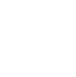 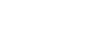 накладнойСветодиодные офисные светильники BarrusGroup серии ДПО01-XX-006 предназначены для установки на любую ровную потолочную по- верхность. Выполнены в аварийном влагозащищенном испол- нении. Заменяют традиционные светильники типа ЛПО4х18 и 2хЛПО4х18.Светодиоды OSRAM (Германия) последнего  поколения.Электронные компоненты от лучших мировых производителей: Texas Instruments, Fairchild Semiconductors, Epcos, Murata, Tyco Electronics,  On Semiconductors.Рассеиватель PLEXIGLAS (Германия) эффективно рассеивает световой поток и исключает слепящий   эффект.Сфера применения: офисные, административные здания, супер и гипермаркеты, АЗС, продовольственные магазины, медицин- ские учреждения, предприятия  питания.Модификации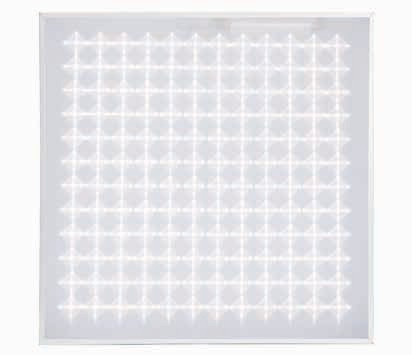 Технические характеристикиНапряжение питания, В	180 - 265Частота, Гц	50Cos φ блока питания	>0,95КПД источника питания	>0,9Марка светодиодов	Osram Duris E5 Индекс цветопередачи, Ra		85КСС светильника по ГОСТ Р 54350-2011			Д Габаритные размеры, В х Д х Ш, мм	50х592х591 Класс защиты IP		54Климатическое исполнение	УХЛ 2 Класс защиты от поражения электрическим током		IСрок службы светильника, ч		60000 Время работы в аварийном режиме, ч	Не менее 3Световой поток светильника в аварийном режиме от номинального, %	Не менее 10Тип встроенного аккумулятора	LIFePO4 Количество циклов заряд-разряд аккумуляторапри снижении емкости до 80%	Не менее 2000 Емкость аккумулятора, А/ч		2Срок службы аккумулятора, лет	Не менее 5Габаритные размеры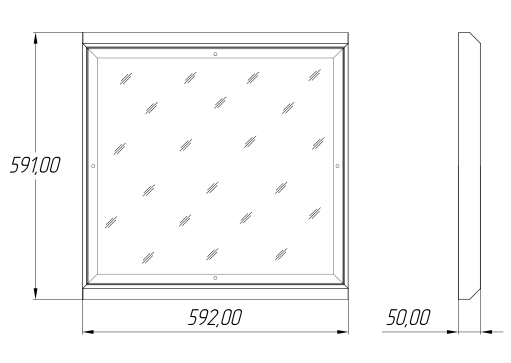 Кривая силы света «Д»Условия эксплуатации светильникаАтмосферное давление от 630 до 800 мм рт. ст. Температура окружающего воздуха от -20 до +40 °С Предельная относительная влажность не более 95% при 25 °С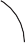 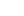 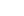 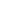 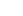 Продукция завода BarrusGroup распространяется через широкую сеть представителей. Подробную информацию Вы можете получить по телефону горячей линии: 8-800-555-8-678.www.brgp.ru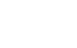 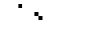 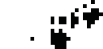 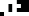 